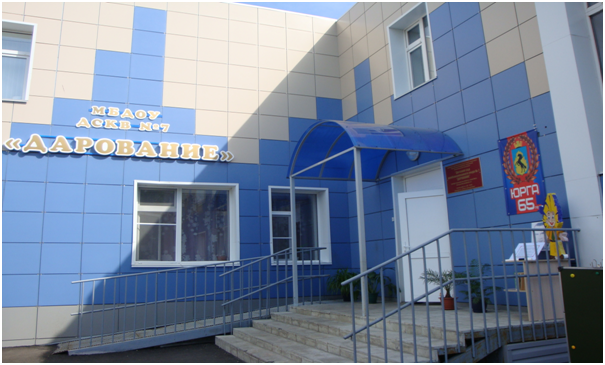 СОДЕРЖАНИЕ1. Общая характеристика МБДОУ «ДСКВ № 7 «Дарование»………………….…1.1. Общие сведения ………………………………………………………………….…..1.2. Местонахождение ………………………………………………………………….…1.3. Режим работы ………………………………………………………………………...1.4. Структура групп………………………………………………………………………1.5. Структура управления………………………………………………………….….…1.6. Приоритетные задачи, решавшиеся в отчетный период .…………………………1.7. Контактная информация……………………………………………………………..2. Особенности образовательного процесса………………………………………….2.1. Содержание обучения и воспитания детей…………………………………………2.2. Охрана и укрепление здоровья………………………………………………………2.3. Организация коррекционной помощи……………………………………………...2.4. Дополнительные образовательные услуги……………………………………….…2.5. Внешние связи………………………………………………………………………..2.6. Работа с родителями………………………………………………………………….3. Условия осуществления образовательного процесса……………………………3.1. Организация предметной образовательной среды …………………..……………3.2. Обеспечение безопасности и деятельности детей в ДОУ………………………...3.3. Медицинское обслуживание .……………………………………………………….3.4. Материально-техническая база. Характеристика территории……………………3.5. Качество и организация питания……………………………………………………4. Результаты деятельности ДОУ……………………………………………………..4.1. Результаты оздоровительной работы……………………………………………….4.2. Достижения ДОУ…………………………………………………………………….4.3. Оценка функционирования ДОУ……………………………………………………4.4. Информация СМИ о деятельности МБДОУ «ДСКВ № 7 «Дарование»…………5. Кадровый потенциал………………………………………………………………...5.1. Персональный состав работников МБДОУ «ДСКВ № 7 «Дарование»………….5.2. Развитие кадрового потенциала…………………………………………………….5.3. Соотношение воспитанников, приходящихся на 1 взрослого……………………6. Финансовые ресурсы МБДОУ «ДСКВ № 7 «Дарование» и их использование6.1. Бюджетное финансирование………………………………………………………..6.2. Льготы для отдельных категорий воспитанников…………………………………7. Решения, принятые по итогам общественного обсуждения…………………….8. Заключение. Перспективы и планы развития…………………………………...3333456777891011121313151516161717171919202021222323242525Цель публичного доклада - показать, в какой мере деятельность Муниципального бюджетного дошкольного образовательного учреждения «Детский сад комбинированного вида № 7 «Дарование» (далее – МБДОУ «ДСКВ № 7 «Дарование») обеспечивает полноту предоставляемых образовательных услуг, как реагирует на происходящие изменения, насколько эффективно использует ресурсы, каковы результаты развития системы образования МБДОУ «ДСКВ № 7 «Дарование»  за 2013 – 2014 учебный год, а также  обеспечение прозрачности функционирования детского сада в Юргинском городском округе.Данный публичный доклад подготовлен на основе контрольно-аналитической деятельности МБДОУ «ДСКВ № 7 «Дарование»  за 2013-2014 учебный год. Все гиперссылки в Публичном докладе указывают на страницы сайта МБДОУ «ДСКВ № 7 «Дарование», где размещена более подробная информация (нормативные документы, локальные акты, отчеты и т.д.).Общая характеристика Муниципального бюджетного дошкольного образовательного учреждения«Детский сад комбинированного вида № 7 «Дарование»Общие сведенияМуниципальное бюджетное дошкольное образовательное учреждение «Детский сад комбинированного вида №7 «Дарование» (далее – Учреждение) открыто в 1988 году. Учредителем Учреждения является Юргинский городской округ. От имени Юргинского городского округа полномочия Учредителя в отношении Учреждения осуществляет Глава города. Лицензия на право ведения образовательной деятельности: № 0002166 серия А, Государственная служба по надзору и контролю в сфере образования Кемеровской области, 28 марта 2012 года, бессрочно, имеется приложение (регистрационный № 12407).Свидетельство о государственной регистрации: лист записи Единого государственного реестра юридических лиц от 09.01.2014 г. о внесении записи о государственной регистрации  изменений, вносимых в учредительные документы юридического лица за государственным регистрационным номером 2144230000011.Устав: утвержден Постановлением  Администрации города  Юрги от 24.12.2013 г. № 2209.Организационно-правовая форма Учреждения: муниципальное учреждение, тип: бюджетное.МестонахождениеЮридический  (фактический)  адрес Учреждения: 652057, Российская Федерация,  Кемеровская область,  город Юрга,  бульвар Металлургов, 5 а.Здание МБДОУ «ДСКВ № 7 «Дарование» двухэтажное, 1988 года постройки, площадью застройки  2030,4 м², строительный объём здания 15255 м³, общая площадь здания 5247,5 м², в том числе 1-го этажа – 1906,3 м², 2-го этажа – 1498 м², крыльца – 124,1 м², подвала – 1843,2 м². МБДОУ «ДСКВ № 7 «Дарование» расположен внутри жилого комплекса микрорайона города по бульвару Металлургов. Ближайшее окружение: с севера – с жилым домом по адресу ул. Волгоградская 22в с автостоянкой в цокольном этаже здания и магазином на первом этаже, с северо – запада с жилым домом по адресу ул. Волгоградская 24а,  с северо - востока и востока с жилым домом по адресу б. Металлургов 3 (с прилегающим пустырем), с юга – востока с жилым домом по адресу б. Металлургов 5, с запада с жилыми домами по адресу пр. Кузбасский 12а, пр. Кузбасский 10а.  Режим работыРежим работы детского сада и длительность пребывания в нем детей определяются Уставом. Учреждение работает полный календарный год. Группы функционируют в следующем режиме: 5-дневной рабочей недели с двумя выходными днями (суббота, воскресенье). Длительность работы – 12 часов. График работы – с 07.00 до 19.00 часов. Утренний приём воспитанников: с 07.00 до 08.00 часов. Режим дня в Учреждении устанавливается в соответствии с возрастными особенностями детей и способствует их гармоничному развитию. Режим работы групп, а также учебная нагрузка определяются Образовательной программой детского сада и не превышают нормы предельных физических нагрузок утверждённой СанПиН. Обязательными режимными моментами для всех групп являются: организация игровой деятельности детей, прогулки, образовательная деятельность, индивидуальная работа с детьми, дневной сон. В середине учебного года (февраль) для воспитанников детского сада организуются недельные каникулы, во время которых проводится деятельность только эстетически-оздоровительного цикла (музыкальная, спортивная, изобразительная). В летний период для воспитанников МБДОУ «ДСКВ № 7 «Дарование» организуются длительные каникулы. 1.4. Структура группВ МБДОУ «ДСКВ № 7 «Дарование» в течение 2013-2014 учебного года функционировало 11 возрастных групп: 9 групп общеразвивающей направленности и 2 группы комбинированной направленности. Общее количество воспитанников  в 2013-2014 учебном году составило  250  детей.Группы сформированы по возрастному принципу. Контингент воспитанников в группы общеразвивающей направленности формируется в соответствии с их возрастом; в группы комбинированной  направленности – на основании заключения ПМПК. За прошедший 2013-2014 учебный год выбыло в школу 20 детей (подготовительная группа).  По состоянию на 01.06.2014 года прибыли (набор новых детей) 40 детей в возрасте от 2 до 3 лет. Прием детей в Учреждение  осуществляется в порядке очередности, которая формируется Управлением образованием Администрации города Юрги  на основании личного заявления родителя (законного представителя).Сведения о численности воспитанников в МБДОУ «ДСКВ № 7 «Дарование»  по состоянию на 01.07.2014 г.Характеристика воспитанников МБДОУ «ДСКВ № 7 «Дарование»Изучение контингента родителей, наряду с изучением образовательных запросов родителей (законных представителей) является основой для построения оптимальной  и результативной системы взаимодействия с семьями воспитанников в МБДОУ «ДСКВ № 7 «Дарование».1.5. Структура управленияУправление муниципальным бюджетным дошкольным образовательным  учреждением «Детский сад комбинированного вида № 7 «Дарование» осуществляется в соответствии с законодательством Российской Федерации и на основе сочетания принципов единоначалия и коллегиальности. Единоличным исполнительным органом Учреждения является заведующий, который осуществляет текущее руководство деятельностью Учреждения и подотчетен Учредителю,  Общему собранию трудового коллектива.Управление  МБДОУ «ДСКВ № 7 «Дарование»1.6. Приоритетные задачи, решавшиеся в отчетный периодВ 2013-2014 учебном году коллективом МБДОУ «ДСКВ № 7 «Дарование» была поставлена следующая цель: создание условий для построения целостного педагогического процесса, направленного на комплексное развитие личности ребенка в ходе овладения практическими компетенциями.Для достижения поставленной цели были намечены приоритетные задачи методической работы: обеспечивать сохранение, укрепление физического и психического здоровья, эмоционального благополучия, учитывая психолого-возрастные и индивидуальные особенности воспитанников;создавать условия для полноценной социальной и образовательной интеграции воспитанников в рамках группы комбинированной направленности;формировать общую культуру воспитанников, развивать их нравственные, интеллектуальные, эстетические качества, предпосылки учебной деятельности;обеспечивать коррекцию речевого нарушения воспитанников, освоение детьми коммуникативной функции языка в соответствии с возрастными нормативами,  оказывать им квалифицированную помощь в освоении Программы.вовлекать семьи воспитанников непосредственно в образовательный процесс, на основе выявления потребностей и поддержки образовательных инициатив семьи; способствовать  профессиональному росту педагогических работников посредством развития творческой инициативы, распространения лучших образцов профессионального опыта талантливых педагогических работников, выявления и поддержки инновационных методов, средств и технологий.1.7.	Контактная информацияЮридический  (фактический)  адрес Учреждения: 652057, Российская Федерация,  Кемеровская область,  город Юрга,  бульвар Металлургов, 5 а.	Телефон: 8 (38451) 6-76-24.	Электронная почта: mbdoy7_yurga@mail.ruОфициальный сайт: http://madou7darovanie.ru/Особенности образовательного процессаСодержание обучения и воспитания детейПедагогический коллектив МБДОУ «ДСКВ № 7 «Дарование» осуществляет образовательный процесс  по Основной образовательной программе Муниципального бюджетного дошкольного образовательного учреждения «Детский сад комбинированного вида № 7 «Дарование» «Академия успеха», которая  разработана с учетом Комплексной программы развития и воспитания дошкольников в Образовательной системе «Школа 2100», а также ряда парциальных программ и педагогических технологий, которые являются основой для  перспективного и календарно-тематического планирования: 1. Е.К.Воронова «Программа обучению плаванию в детском саду» Санкт – Петербург, Детство – Пресс, 2003г.2. Лыкова И.А. Программа художественного воспитания, обучения и развития детей 2-7 лет «Цветные ладошки». – М.: «Карапуз-дидактика», 2010. 3.  И.М. Каплунова, И.А. Новоскольцева.  «Ладушки». Издательство «Композитор», Санкт- Петербург, 2013.Вариативная часть программы «Академия успеха» сформирована  МБДОУ «ДСКВ №7 «Дарование»   и реализуется  через занятия по плаванию в  средней, старшей и подготовительной к школе группах и по хореографии в старшей  и подготовительной к школе  группах.  В основу организации образовательного процесса   положен комплексно-тематический принцип с ведущей игровой деятельностью. Организация деятельности взрослых и детей по реализации и освоению программы осуществляется в двух основных моделях организации образовательного процесса – совместной деятельности взрослых и детей и самостоятельной деятельности детей. Решение образовательных задач в рамках первой модели осуществляется в виде непосредственно образовательной деятельности и образовательной деятельности, осуществляемой в ходе режимных моментов.Задачи Программы реализуются по четырем направлениям, обеспечивающим физическое, социально-личностное, познавательно-речевое и художественно-эстетическое развитие детей, которым соответствуют определенные образовательные области:Содержание образовательного процесса предполагает обязательный учет принципа интеграции образовательных областей в соответствии с возрастными возможностями и особенностями воспитанников, спецификой образовательных областей. 	Реализация регионального компонента учитывается  педагогами при планировании мероприятий в рамках совместной деятельности, в ходе  режимных моментов, при организации непосредственно образовательной деятельности («Введение в художественную литературу», «Ознакомление с окружающим миром», «Социально личностное развитие»).Охрана и укрепление здоровьяРешение образовательных задач в МБДОУ «ДСКВ № 7 «Дарование» осуществляется в тесной взаимосвязи с оздоровительными задачами. В процессе образовательной деятельности используются элементы здоровьесбергающих технологий, что способствует воспитанию  интереса ребенка к процессу обучения, повышает познавательную активность, улучшает психо–эмоциональное самочувствие и здоровье ребенка. В ДОУ применяется комплекс средств и мероприятий, направленных на укрепление психофизического и психологического здоровья детей, развития физических качеств:профилактика: гибкий, щадящий режим; сбалансированное питание; гигиенические процедуры; комплексы по профилактике нарушений осанки, зрения, плоскостопия; гимнастика после дневного сна; релаксационные паузы; прогулки; сауна; фиточай; кислородные коктейли; психогимнастика; дыхательная гимнастика; прием витаминов; организация занятий, бесед по пропаганде ЗОЖзакаливание: обширное умывание; сон с доступом свежего воздуха; босохождение; воздушные и солнечные ванны; организация оптимального теплового и воздушного режима помещений; прогулки при любой погоде (согласно СанПиНа); прием детей на улице;организация двигательного режима: утренняя гимнастика; подвижные игры; элементы спортивных игр; спортивные праздники, досуги; физкультурные развлечения; занятия хореографией; музыкальные и физкультурные  занятия; плавание; оздоровительный бег; занятия на спортивной площадке; прогулки повышенной двигательной активности; походы; экскурсии; индивидуальная работа с детьми по развитию движений; недели здоровья; самостоятельная двигательная активность.Все дети осмотрены в декретированные сроки определением физического развития (весо - ростовой показатель), группы здоровья, физической подготовленности и физкультурной группы.  В течение учебного года с момента открытия  в детском саду   проводилась медико-психолого-педагогическая диагностика, позволяющая учитывать индивидуальное развитие каждого ребенка и помогающая воспитателям в планировании и организации образовательного процесса.В этом году выявлено:   Часто болеющим детям (3%)  в течение всего года проводятся мероприятия по индивидуальному плану врача.В образовательных областях учебных программ: «Ознакомление с окружающим миром», «Социально-личностное развитие», «Познание» педагогами проводятся занятия по формированию знаний о нормах здорового образа жизни, устройстве человеческого организма, правильном питании, разных видов спорта с обязательным включением физкультминуток.По данным результатам можно сделать вывод, что в 2013-2014 учебном году работа по укреплению и сохранению здоровья детей велась на высоком  уровне. Организация коррекционной помощи	Коррекционная работа в МБДОУ «ДСКВ № 7 «Дарование» представлена в виде психологической и логопедической помощи воспитанникам учреждения, которая ведется по следующим направлениям:
           МБДОУ «ДСКВ № 7 «Дарование»  - имеет статус комбинированного вида. В детском саду -  две  старшие группы комбинированной направленности для детей с ограниченными возможностями здоровья (логопедические). В связи с этим в Основную образовательную программу Муниципального бюджетного дошкольного образовательного учреждения «Детский сад комбинированного вида № 7 «Дарование» включено коррекционно-логопедическое направление путем интеграции парциальных программ - «Программа логопедической работы по преодолению фонетико – фонематического недоразвития у детей» Т.Б. Филичевой, Г.В. Чиркиной,  «Программа логопедической работы по преодолению общего недоразвития речи у детей» Т.Б. Филичевой, Т.В. Тумановой, Г.В.Чиркиной.Цель коррекционно – логопедического обучения: устранение речевого нарушения, освоение детьми коммуникативной функции языка в соответствии с возрастными нормативами, предупреждение возможных трудностей в  освоении детьми с речевыми нарушениями основной образовательной программы дошкольного образования и подготовка к школьному обучению. Задачи коррекционно – логопедического обучения:организовать своевременное выявление нарушений устной речи дошкольников, правильную диагностику и логопедическую коррекцию всех компонентов речи;осуществлять наблюдение за динамикой речевого развития детей;повышать качество оказания логопедической помощи через апробацию и внедрение новых педагогических технологий в области логопедии;осуществлять индивидуально–ориентированную психолого–медико- педагогическую помощь детям с нарушениями речи в соответствии с рекомендациями ПМПк МБДОУ «ДСКВ №7 «Дарование»  и городской психолого-медико-педагогической комиссии (ПМПК);пропагандировать специальные логопедические знания среди воспитателей и родителей;оказывать консультативную помощь педагогам и родителям по вопросам речевого развития.Детям подгруппы компенсирующей направленности, посещающим комбинированную группу, оказывается  индивидуально–ориентированная помощь с учетом особенностей психофизического развития и индивидуальных возможностей детей.  Индивидуальная образовательная деятельность по коррекции речи проводится согласно индивидуальным маршрутам, составленным по заключениям ПМПК и комплексному диагностическому обследованию.В 2013-2014 учебном году деятельность педагога-психолога была обусловлена следующей целью: создание условий для построения целостного педагогического процесса направленного на комплексное развитие личности  ребёнка в ходе овладения практическими компетенциями. Этому способствовала реализация следующих задач:в  работе с детьми:создавать условия для осуществления психологической подготовки детей к новой социальной ситуации развития;оказывать психологическую поддержку воспитанникам, имеющим трудности в социально-психологической адаптации и усвоении программного материала;в работе с социально-психологической средой (педагогами и родителями):помогать педагогам ориентировать учебно-воспитательный процесс на учет индивидуальных особенностей познавательной деятельности воспитанников и особенностей их личностного развития;способствовать вовлеченности педагогов в процесс повышения своего профессионального уровня и психолого-педагогической компетенции;стимулировать активность родителей в воспитательно-образовательном процессе через повышение их психолого-педагогической грамотности;оказывать психологическую помощь родителям в восстановлении воспитательного потенциала семьи.Приоритетной  деятельностью педагога - психолога  ДОУ в текущем учебном году можно считать психологическое сопровождение детей, имеющих проблемы познавательного, эмоционально-поведенческого характера, а также адаптация детей к условиям дошкольного образовательного учреждения. Эти виды деятельности педагога – психолога осуществлялись в соответствии с графиком коррекционных занятий и индивидуальной программой развития ребёнка, с указанием используемых технологий и методик по развитию той или иной функции. Важным аспектом работы педагога-психолога в 2013-2014 учебном году являлась подготовка детей подготовительной группы к школьному обучению: диагностика детей, проведение групповых занятий, проведение индивидуальных и групповых консультаций с родителями и педагогами по данной проблеме. 2.4. Дополнительные образовательные услугиВ 2013-2014 учебном году были изучены  потребности родителей в платных и бесплатных дополнительных образовательных услугах. С учетом запросов родителей (законных представителей) в следующем учебном году планируется организовать работу по предоставлению востребованных услуг, ориентированных  на развитие всех видов одаренности в каждом ребенке.2.5. Внешние связиМБДОУ «ДСКВ № 7 «Дарование» осуществляет активное социальное партнерство с различными учреждениями. Система внешних связей МБДОУ «ДСКВ № 7 «Дарование»Социальное партнерство помогает установить внешние связи с различными учреждениями на основе единого планирования  и участия в массовых общественно значимых мероприятиях с привлечением детей и их родителей. В этом учебном году продолжила работу городская опорная площадка на базе МБДОУ «ДСКВ № 7 «Дарование» в рамках взаимодействия с ДОУ города (МБДОУ «ДСКВ №8 «Родничок»,  МБДОУ «Центр развития ребенка – детский сад №18 «Теремок», МБДОУ «Центр развития ребёнка – детский сад №27», МБДОУ «ДСОВ №32 «Пчёлка», МБДОУ «ДСКВ №36 «Жемчужинка», МБДОУ «ДСКВ №37 «Лесная сказка» по социально-личностному развитию дошкольников.2.6. Работа с родителямиОдной из основных задач нашего детского сада является вовлечение семьи в воспитательно-образовательный процесс с целью улучшения эмоционального самочувствия детей, обогащения воспитательного опыта родителей, повышение их родительско-педагогической компетентности при подготовке детей к школе.Взаимодействие детского сада с семьями воспитанников мы рассматриваем как социальное партнерство, что подразумевает равное участие в воспитании ребенка, как детского сада, так и семьи.Мы выделили два основных направления взаимодействия с семьей:первое направление – повышение уровня педагогической   компетентности     родителей через специальные лекции, семинары-практикумы, пособия, родительские уголки, индивидуальные беседы, групповые консультации, дискуссии, круглые столы, тренинги;второе направление – привлечение родителей к работе детского сада посредством организации досуговых мероприятий. Наши родители являются активными участниками праздников, спортивных развлечений, творческих выставок, конкурсов. Их роль заключается не только в подготовке детей, изготовление костюмов и атрибутов, но и  в исполнения ведущих ролей на праздниках. Родители оказывают помощь в организации предметно-развивающей среды в группах, прогулочных участках. За текущий учебный год было проведено три общесадовских родительских собраний по проблемам воспитания детей, на которые были приглашены специалисты учреждения (педагог-психолог, учитель-логопед),  инспектор  ГИБДД.   В 2013-2014 году осуществлял активную деятельность Попечительский совет  – коллегиальный общественный орган управления Учреждением, действующий в целях развития общественных форм управления в сфере образования, дополнительного привлечения внебюджетных финансовых ресурсов для обеспечения воспитательно-образовательной деятельности  и  развития материально-технической базы Учреждения, а также целевого использования финансовых и материальных ресурсов.Анализируя работу МБДОУ «ДСКВ № 7 «Дарование» по взаимодействию с семьями воспитанников, можно говорить о том, что работа велась систематически, плодотворно, все запланированные мероприятия были проведены. Наряду с этим, учреждение на следующий учебный год ставит перед собой задачи по увеличению  процента мероприятий с родителями с использованием нетрадиционных форм. Также предполагается  наладить выпуск семейной газеты.Таким образом, отмечаем плодотворную организацию образовательного процесса в 2013-2014 учебном году. Наблюдается положительная динамика в реализации содержания и воспитания детей, подготовке детей к школе, ведется тесное сотрудничество с родителями.  Условия осуществления образовательного процессаОрганизация предметной образовательной средыОсновой реализации образовательной программы «Академия успеха» является развивающая среда детства, необходимая для развития всех специфических детских видов деятельности. Сюда относятся  природные среда и объекты, физкультурно-игровые и спортивные сооружения в помещении и на участке, предметно-игровая среда, музыкально-театральная, предметно-развивающая среда для занятий и др.Здание детского сада включает в себя: групповые ячейки (игровая, спальная комната, буфетная, туалетная комната, приемная) - изолированные помещения, принадлежащие каждой возрастной группе; специализированные помещения для занятий с детьми, предназначенные для поочередного использования всеми или несколькими детскими группами; сопутствующие помещения; служебно-бытовые помещения для персонала.Для построения развивающей среды в МБДОУ «ДСКВ  № 7 «Дарование»   учитываются  следующие принципы:дистанции, позиции при взаимодействии;активности, самостоятельности, творчества;стабильности, динамичности;комплексирования и гибкого зонирования;эмоциогенности среды, индивидуальной комфортности и эмоционального благополучия каждого ребёнка и взрослого;принцип сочетания привычных и неординарных элементов в эстетической организации среды;принцип открытости – закрытости;принцип учёта половых и возрастных различий детей. В МБДОУ «ДСКВ  № 7 «Дарование»  предметно-развивающая среда построена так, чтобы обеспечивать полноценное физическое, социально-личностное, познавательно-речевое и художественно-эстетическое развитие ребенка.Все групповые ячейки, специализированные помещения оснащены необходимым оборудование, учебно-методическими пособиями, наглядно-дидактическим материалом, игрушками и игровыми предметами. Каждая группа оборудована техническими средствами обучения: магнитофон, телевизор, DV-плейер.В 2013-2014 учебном году проведена большая работа по созданию предметно-развивающей среды в ДОУ, отвечающей федеральным государственным требованиям. Тем не менее, на следующий учебный год запланирован ряд мероприятий по оснащению групп игрушками, пособиями, дополнительной художественной литературой. Рассматривается вопрос о создании условий для использования компьютера в образовательной работе с детьми не только на занятиях со специалистами, но и при проведении непосредственно образовательной деятельности, индивидуальной работе с воспитанниками.Обеспечение безопасности и деятельности детей в ДОУОбеспечение безопасности пребывания воспитанников в детском саду является одним из важнейших направлений работы. Территория МБДОУ «ДСКВ № 7 «Дарование»  имеет ограждение (металлический забор высотой 1,8 м по всему периметру здания). В учреждении установлена система GSM – мониторинга пожарной сигнализации, системой оповещения людей при пожаре, средствами видеонаблюдения по периметру территории, установлена кнопка экстренного вызова полиции. В детском саду имеются  первичные средства пожаротушения. Огнетушители, пожарные краны и рукава поддерживаются в состоянии постоянной готовности. Аварийные выходы, подъездные пути к учреждению отвечают всем требованиям пожарной безопасности. В МБДОУ «ДСКВ № 7 «Дарование»   имеются инструкции, определяющие действия персонала на случай пожара и других чрезвычайных ситуаций и планы эвакуации людей при пожаре и ЧС.В прошедшем учебном году деятельность МБДОУ «ДСКВ № 7 «Дарование»  по обеспечению безопасности осуществлялась по нескольким направлениям: охрана труда и соблюдение техники безопасности;пожарная безопасность; профилактика детского дорожно-транспортного травматизма;антитеррористическая безопасность;гражданская оборона и чрезвычайные ситуации.В течение учебного года   систематически проводились учебные практические  тренировки   по действиям  персонала в  случае   возникновения   пожара  и иных чрезвычайных ситуаций, согласно утвержденным планам, на которых  отрабатывались действия всех работников и воспитанников МБДОУ «ДСКВ № 7 «Дарование» на случай возникновения чрезвычайной ситуации, с последующим анализом учения.С воспитанниками МБДОУ «ДСКВ № 7 «Дарование»  в течение учебного года, в рамках совместной деятельности, в ходе режимных моментов, проводилась систематическая работа по основам безопасности жизнедеятельности: игры, беседы, викторины, конкурсы рисунков и т.д.  В каждой группе имеются уголки безопасности, которые наполнены необходимым дидактическим и наглядным  материалом.Медицинское обслуживаниеДля реализации оздоровительных задач в МБДОУ «ДСКВ № 7 «Дарование» имеется медицинский блок:Медицинское обслуживание воспитанников обеспечивается врачом-педиатром из детской поликлиники   по совместительству, старшей медицинской сестрой, медицинской сестрой (бассейн), находящихся в штате детского сада. Врач-педиатр  работает в детском саду два дня в неделю. Он осуществляет  лечебно-профилактическую помощь детям, проводит диспансеризацию  декретированных возрастов (3, 5, 7 лет). Совместно с медсестрой   делает профилактические прививки.Медицинский блок имеет лицензию (№ ФС-42-01-001065 серия ФС-1, Федеральная служба по надзору в сфере здравоохранения и социального развития, от 21.01.2010 г, до 21.01.2015 г., имеется приложение (регистрационный № 0225690). Медицинское оборудование, инвентарь - в полном необходимом объеме. Необходимые медикаменты имеются в соответствии с утвержденным перечнем. Сроки годности и условия хранения соблюденыМедицинский персонал наряду с администрацией и педагогическим персоналом несет ответственность за проведение лечебно-профилактических мероприятий, соблюдение санитарно-гигиенических норм, режим и качество питания воспитанников. Материально-техническая база. Характеристика территорииСостояние материально-технической базы МБДОУ «ДСКВ № 7 «Дарование»  соответствует педагогическим требованиям, современному уровню образования и санитарным нормам. Детский сад имеет  холодное и горячее водоснабжение, центральное отопление. Учреждение постоянно работает над развитием материально – технической базы. В летний период проводится косметический ремонт. На территории учреждения имеются различные виды деревьев и кустарников, газоны, клумбы и цветники. Участки оснащены малыми архитектурными формами. На территории детского сада имеется современная спортивная площадка, своеобразный мини-стадион с беговой дорожкой, полосой препятствий, спортивно-игровым оборудованием. Всё перечисленное оборудование надежно закреплено, соответствует возрастным возможностям детей и санитарным требованиям. В прошедшем учебном году в МБДОУ «ДСКВ № 7 «Дарование» проводилась работа по благоустройству территории согласно сезонным периодам. Качество и организация питанияВ МБДОУ «ДСКВ № 7 «Дарование»  четырёхразовое питание, 100% исполнение физиологических норм по основным видам продуктов в соответствии с требованиями СанПиНа. Питание в детском саду полноценное, разнообразное по составу продуктов и полностью удовлетворяет физиологические потребности растущего организма в основных пищевых веществах и энергии. Контроль за организацией питания осуществляет заведующий и медицинский персонал.На каждое блюдо заведена технологическая карта. В меню не допускается повторений одних и тех же блюд или кулинарных изделий. Ежедневно  проводится искусственная С-витаминизация готовых блюд.  Препараты витаминов вводят в третье блюдо после охлаждения непосредственно перед реализацией. Выдача готовой пищи разрешается только после снятия пробы бракеражной комиссией. Результаты регистрируются в специальном журнале. Пищевые продукты хранятся в соответствии с условиями хранения и сроками годности, установленными предприятием-заводом изготовителем в соответствии с нормативно-технической документацией. Складские помещения для хранения продуктов оборудованы приборами для измерения температуры воздуха, холодильное оборудование – контрольными термометрами. Приготовление пищи проводится с соблюдением санитарно-гигиенических требований и норм. Жалоб на организацию питания в детском саду от родителей не поступало. Стоимость питания (в расчете на одного воспитанника в день) в  настоящее время составляет примерно 90 рублей. Таким образом, условия осуществления образовательного процесса МБДОУ «ДСКВ № 7 «Дарование» в 2013-2014 учебном году удовлетворительны: материально-техническая база  и предметно-развивающая среда отвечают современным требованиям.Результаты деятельности ДОУРезультаты оздоровительной работы С целью снижения заболеваний  ежемесячно и ежеквартально  проводился учет  и анализ заболеваемости детей, выявлялись причины заболеваемости. На конец 2013-2014 учебного года  анализ заболеваемости показал следующее:Достижения ДОУ В течение года воспитанники  МБДОУ «ДСКВ № 7 «Дарование» участвовали в смотрах, конкурсах, соревнованиях разного уровня. Все достижения наших воспитанников являются результатом организации полноценной, эмоционально насыщенной жизнедеятельности ребенка, удовлетворяющей его интересы и потребности на протяжении всего дошкольного детства. За активное участие дети были награждены почетными грамотами, дипломами, благодарственными письмами, подарками.Участие воспитанников  МБДОУ «ДСКВ № 7 «Дарование» в конкурсах разного  уровня за 2013-2014 учебный годПроверка  уровня  компетентности детей по критериям реализуемых программ  показали, что дети успешно осваивают программный материал в течение учебного года, их знания, умения и навыки соответствуют возрастным требованиям. Развитие компетентности детей по всем направлениям выполнены в основном на среднем и высоком уровнях. Об этом свидетельствуют результаты диагностирования детей.В 2013-2014 учебном году учреждение принимало участие в муниципальных, региональных и всероссийских конкурсах:4.3. 	Оценка функционирования ДОУС целью организации эффективной работы по взаимодействию с семьями в 2013 - 2014 учебном году было проведено анкетирование родителей для  изучения родительского мнения о взаимоотношениях воспитанников и педагогов в детском саду.  В анкетировании приняло участие  127  родителей МБДОУ «ДСКВ № 7 «Дарование», которым было предложено оценить следующие утверждения:Мой ребенок охотно идет в детский сад.Воспитатель проявляет доброжелательное отношение к моему ребенку.Я испытываю чувство взаимопонимания в контактах с воспитателем моего ребенка.Считаю, что мой ребенок хорошо относится к этому воспитателю.Воспитатель справедливо оценивает достижения моего ребенка.Воспитатель учитывает индивидуальные особенности моего ребенка.Требования, которые воспитатель предъявляет к моему ребенку, объективны.Воспитатель заботится о физическом и психическом развитии и здоровье моего ребенка.Воспитатель способствует формированию достойного поведения моего ребенка.В группе проводятся мероприятия, которые полезны и интересны моему ребенку.Считаю воспитателя помощником в деле воспитания своего ребенка.Я, благодаря контакту с воспитателем, стал(а) лучше разбираться в особенностях  поведения моего ребенка, понимать его потребности. В воспитателе меня привлекает его компетентность, умение дать нужный совет тактично и ненавязчиво.При необходимости я получаю полную информацию о жизни моего ребенка в группе детского сада.Родительские собрания, консультации, проводимые воспитателем, интересны, полезны. Я удовлетворен (а), что мой ребенок посещает эту группу.Анализ анкетирования показал, что 95,7% родителей, принимавших участие в анкетировании, высоко оценили работу педагогов детского сада. Большая часть родителей принимают участие в жизни группы в части помощи в подготовке к утренникам и выполнение разовых поручений. Показатели самообследования.4.4. 	Информация СМИ о деятельности МБДОУ «ДСКВ № 7 «Дарование»За прошедший 2013-2014 учебный год деятельность МБДОУ «ДСКВ № 7 «Дарование» освещали СМИ:Таким образом, результаты деятельности  МБДОУ «ДСКВ № 7 «Дарование» в 2013-2014 учебном году по оздоровительной работе, достижениям воспитанников, взаимодействию детского сада с семьями воспитанников можно считать удовлетворительными. Наряду с этим, обозначена проблема: недостаточное освещение деятельности МБДОУ «ДСКВ № 7 «Дарование» в средствах массовой информации. Решение данной проблемы запланировано на новый учебный год.Кадровый потенциал5.1.Персональный состав работников МБДОУ «ДСКВ № 7 «Дарование»Детский сад полностью укомплектован кадрами в соответствии со штатным расписанием. В 2013-2014 учебном году педагогическую деятельность осуществляли 29 педагогов (по состоянию на 01.07.2014 года 28 педагогов, 1 человек – вышел в декретный отпуск). Характеристика педагогических работников по уровню образования согласно профилю профессиональной деятельностиПерсональные данные педагогического коллектива по возрастному составу, стажу летСовременные требования к уровню дошкольного образования определяют необходимость непрерывного совершенствования и обновления знаний, поэтому педагоги детского сада активно повышают свой профессиональный уровень. 4 человека в течение года прошли переподготовку по профилю деятельности (дошкольное образование). Согласно графику прохождения курсовой подготовки 4 человека прошли курсы повышения квалификации на базе КРИПКиПРО. Аттестация педагогических кадров также  способствует повышению уровня профессионального мастерства и творческой заинтересованности всех педагогов.  В 2013-2014 учебном году аттестовались 13 педагогов. Из них: 3 педагога сохранили имеющуюся квалификационную категорию, 3 педагога  повысили свою квалификационную категорию, 7 педагогов аттестованы на соответствие занимаемой должности.Характеристика педагогических работников по уровню квалификации5.2.Развитие кадрового потенциалаПедагоги МБДОУ «ДСКВ № 7 «Дарование»  умеют работать в творческом режиме, используя новые педагогические технологии в работе. В детском саду разработана модель становления профессионального роста педагогов (развитие их профессиональных способностей, личностных качеств, организаторских способностей) Для этого организуются семинары, деловые игры, тренинги и т.д. Все это позволило переориентировать педагогический коллектив с учебно-дисциплинарной модели на личностно - ориентированную модель воспитания и обучения детей.В  2013-2014 учебном году педагоги МБДОУ «ДСКВ № 7 «Дарование» распространяли свой педагогический опыт: За успехи в профессиональной деятельности и значительный вклад в воспитание детей дошкольного возраста, в течение учебного года 2 педагога (Еловская Г.А. и Нижник Т.В.) МБДОУ «ДСКВ № 7 «Дарование» награждены  Почетными грамотами муниципального уровня.  
5.3.Соотношение воспитанников, приходящихся на 1 взрослогоВ МБДОУ «ДСКВ № 7 «Дарование»  работают 69 человек. Посещают группы  250 детей, в связи с этим, количество:воспитанников групп,  приходящихся на одного педагога – 9 воспитанников;воспитанников групп,  приходящихся на одного сотрудника – 4 воспитанника.Таким образом, анализ результативности деятельности и кадрового развития МБДОУ «ДСКВ № 7 «Дарование» в 2013-2014 учебном году позволяют сделать вывод о положительной динамике в деятельности педагогов. На данный момент МБДОУ «ДСКВ № 7 «Дарование» выстраивает свой имидж, имеет положительную репутацию и определенный статус, что для учреждения является важным показателем. Однако необходимо активизировать работу по мотивации педагогов на участие в профессиональных конкурсах разного уровня. В связи с этим намечен ряд мероприятий на новый учебный год.Финансовые ресурсы МБДОУ «ДСКВ № 7 «Дарование» и их использованиеБюджетное финансированиеМБДОУ «ДСКВ № 7 «Дарование» является бюджетным учреждением (с января 2014 г.), финансируется за счет средств бюджета и внебюджетных средств родительской платы воспитанников. Бюджетные средства, выделенные дошкольному учреждению на финансирование, распределяются строго по Плану финансово – хозяйственной деятельности на 2014 г., на составленный на основе Муниципального задания МБДОУ «ДСКВ № 7 «Дарование"  на 2014 г. постатейно. Бюджетное нормативное финансирование распределяется следующим образом: - заработная плата сотрудников;  услуги связи и транспорта;  расходы на коммунальные платежи и содержание здания; приобретение оборудования, организация питания. Обязательным компонентом технологии выполнения муниципального задания является система контроля, включающая как внутренний аудит, так и процедуры внешнего контроля (Отчет о выполнении муниципального задания). В течение 2012-2013 учебного года в учреждении был проведен капитальный ремонт, в ходе которого укрепилась материальная база дошкольного учреждения. Благодаря проведенным работам, детский сад приобрел новый вид и современное оснащение, что позволит учреждению в будущем  предоставлять маленьким юргинцам качественное дошкольное образование.Информацияо поступлении и расходовании финансовых и материальных средствпо итогам 2013 годаИнформацияоб утвержденных по смете  расходах на 2014 год6.2. Льготы для отдельных категорий воспитанниковВ целях материальной поддержки воспитания и обучения детей, посещающих Учреждение, родителям (законным представителям) выплачивается компенсация в размере, устанавливаемом нормативными правовыми актами субъектов Российской Федерации. Право на получение компенсации имеет один из родителей (законных представителей), внесших родительскую плату за присмотр и уход за детьми в Учреждении.  Порядок обращения за получением компенсации и порядок ее выплаты устанавливаются органами государственной власти субъектов Российской Федерации.Компенсация выплачивается из расчёта:- на первого ребёнка - в размере 20% размера внесенной ими родительской платы; - на второго ребёнка - в размере 50%; - на третьего ребёнка и последующих детей - в размере 70%.  Льготы имеют:  дети – инвалиды, посещают детский сад бесплатно, при наличии соответствующей справки;многодетные семьи, имеющие 3 и более несовершеннолетних детей - 50 % от начисленной родительской платы. Решения, принятые по итогам общественного обсужденияПосле открытия МБДОУ «ДСКВ  № 7 «Дарование» с капитального ремонта Публичный доклад был впервые написан и представлен родительской общественности в мае 2014 года. Публичный доклад  будет представлен для получения общественной оценки на интернет-сайте МБДОУ «ДСКВ  № 7 «Дарование». Для реализации основных приоритетных направлений  деятельности МБДОУ «ДСКВ  № 7 «Дарование» были приняты следующие решения:Продолжить реализацию модели здоровьесбережения и формирования здоровьесберегающего пространства МБДОУ «ДСКВ  № 7 «Дарование».Расширить предметно-развивающую и предметно-пространственную среды МБДОУ «ДСКВ  № 7 «Дарование» с учетом приоритетных направлений учреждения и Федерального государственного образовательного стандарта.Продолжить работу педагогического коллектива детского сада в инновационном режиме, разработав Программу развития учреждения.Укрепить и расширить каналы коммуникационного взаимодействия с общественными и культурно-образовательными учреждениями.Заключение. Перспективы и планы развитияАнализируя работу МБДОУ «ДСКВ  № 7 «Дарование» за 2013-2014 учебный год, можно отметить, что педагогический коллектив выполнил поставленные задачи на прошедший учебный год, решение которых осуществлялось целостно и своевременно. Наиболее успешными направлениями в деятельности детского сада за 2013 – 2014 учебный год можно обозначить следующие показатели: Сформированность предметно-развивающей среды в группах в соответствии с реализуемой образовательной программой  и ФГТ.Положительные результаты освоения детьми образовательной программы дошкольного образования «Академия успеха».Налаженную организацию системы внешних связей МБДОУ «ДСКВ № 7 «Дарование».Повышение уровня участия учреждения и воспитанников в конкурсах разного уровня, повышение процента результативности (победы и лауреаты).Наряду с положительной динамикой развития учреждения, существуют следующие проблемы:Недостаточное освещение деятельности МБДОУ «ДСКВ № 7 «Дарование» в средствах массовой информации.Низкий  процент мероприятий с родителями с использованием нетрадиционных форм.Пассивное отношение педагогов к участию в профессиональных конкурсах разного уровня.Основными направлениями деятельности МБДОУ «ДСКВ № 7 «Дарование» на новый 2014-2015 учебный год обозначены:Выполнение основной образовательной программы дошкольного образования «Академия успеха» (скорректированной в соответствии с Федеральным государственным образовательным стандартом).Обеспечение условий безопасного и комфортного пребывания детей в дошкольном учреждении в соответствии с требованиями Роспотребнадзора и Госпожнадзора.Проявление активности и представления опыта работы детского сада через участие в конкурсах, семинарах различного уровня, размещение информации о деятельности детского сада на сайте.Разработка и внедрение дополнительной общеразвивающей программы по степ-аэробике.Перспективы развития МБДОУ «ДСКВ № 7 «Дарование»  неразрывно связаны с проблемами, стоящими перед городом и регионом в целом. С учетом этих позиций определяются цель и задачи на 2014-2015 учебный год. Коллектив МБДОУ «ДСКВ № 7 «Дарование»  ставит перед собой цель: «Модернизация образовательной деятельности посредством реализации инновационных принципов организации развития дошкольников, заложенных в ФГОС».Годовые задачи на 2014 - 2015 учебный год направлены на реализацию основной образовательной программы дошкольного образования «Академия успеха» и решения проблем выявленных в ходе проведения анализа работы учреждения за 2013-2014 учебный год:Обеспечение полноценного развития воспитанников в основных образовательных областях на фоне их эмоционального и морально-нравственного благополучия, положительного отношения к миру, к себе и к другим людям.Продолжать создавать условия для полноценной социальной и образовательной интеграции воспитанников в рамках группы комбинированной направленности.Продолжать развивать познавательный интерес дошкольников через использование проектно-исследовательского метода.Повышать уровень компетентности педагогов в вопросах  построения педагогического процесса в соответствии с Федеральным государственным образовательным стандартом, исследовательской и аналитической деятельности, использования информационных технологий.Формировать имидж детского сада как сада высокой педагогической  культуры, отвечающей современным требованиям.Развивать сотрудничество с семьей с использованием различных нетрадиционных  форм работы.Совершенствовать ресурсное обеспечение и материально - техническую базу МБДОУ «ДСКВ № 7 «Дарование».Организовать внедрение дополнительной общеразвивающей программы по степ-аэробике.Принимать активное участие в мероприятиях (проекты, конкурсы, гранты), проводимых на муниципальном, региональном, межрегиональном уровнях.Замечания и предложения  по Публичному докладу и освещённых  в нем аспектах деятельности МБДОУ «ДСКВ № 7 «Дарование» осуществляется по электронной  почте mbdou7_yurga@mail.ru и на сайте http://madou7darovanie.ru/.Общая численность воспитанников Общая численность воспитанников Общая численность воспитанников Общая численность воспитанников Общая численность воспитанников Общая численность воспитанников Учебный годКоличество группВозрастКоличество воспитанниковКоличество мальчиковКоличество девочек2013-2014112-7 лет250130120Социальный паспорт семей воспитанников Социальный паспорт семей воспитанников Социальный паспорт семей воспитанников Социальный паспорт семей воспитанников Социальный паспорт семей воспитанников Полная семьяНеполная семьяМногодетная семьяСемья социального рискаДети под опекой196542311Уровень образования родителей воспитанниковУровень образования родителей воспитанниковУровень образования родителей воспитанниковВысшееСреднее специальноеСреднее13820059Администрация  МБДОУ «ДСКВ № 7 «Дарование»Администрация  МБДОУ «ДСКВ № 7 «Дарование»Администрация  МБДОУ «ДСКВ № 7 «Дарование»Администрация  МБДОУ «ДСКВ № 7 «Дарование»1Морозова Людмила Николаевназаведующий892361135292Болотова Ольга Николаевназаместитель заведующего по воспитательно-методической работе892360776823Вадрецкая Анна Михайловназаместитель заведующего по безопасности жизнедеятельности890507065644Овчеренко Светлана Васильевназаместитель заведующего по административно-хозяйственной работе89236113274НаправлениеОбразовательная областьФизическое развитиеФизическая культураФизическое развитиеЗдоровьеСоциально-личностное развитиеБезопасностьСоциально-личностное развитиеСоциализацияСоциально-личностное развитиеТрудПознавательно-речевое развитиеПознаниеПознавательно-речевое развитиеКоммуникацияПознавательно-речевое развитиеЧтение художественной литературыХудожественно-эстетическое развитиеХудожественное творчествоХудожественно-эстетическое развитиеМузыка№ п/пЗаболеваниеПроцент1Нарушение осанки 2%2 %2Туб. инфекция / туб. вираж4 %3Нарушение зрения1 %4Плоскостопие3 %5Заболевания органов дыхания1 %6Дерматиты1 %7Лорпатология2 %8Анемия1 %№п/пСрокиНазвание мероприятияФорма проведения1ноябрь«Разработка модели воспитательно-образовательного процесса в ДОУ по формированию социально-уверенной личности»семинар-практикум2январь«Развитие профессиональной компетентности педагогов ДОУ по формированию социально-личностного развития детей»семинар-практикум3апрель«Взаимодействие семьи и ДОУ в целях социализации личности ребенка-дошкольника»открытый показ4майПодведение итогов работыкруглый столСрок проведенияПовестка дняОктябрьО выборе председателя и секретаря Попечительского совета.О планировании  и порядке работы  на 2013-2014 учебный год.О формировании финансового фонда учреждения: организация разъяснительной работы среди родителей МБДОУ «ДСКВ № 7 «Дарование» с целью привлечения финансовых средств.О создании ревизионной комиссии по расходованию внебюджетных средств.О создании Комиссии по урегулированию  споров между участниками образовательных отношений.ФевральО создании призового фонда Попечительского совета для организации конкурсов, смотров,  фестивалей, соревнований и других массовых мероприятий.Об организации текущего ремонта учреждения.АпрельОб  организации  работ  по благоустройству  МБДОУ «ДСКВ № 7 «Дарование».О состоянии  работы  коллектива  учреждения  и родителей по улучшению материально-технической базы детского сада и оснащению воспитательно-образовательного процесса.ИюньАнализ поступления добровольных пожертвований родителей и их целевое использование. Определение основных целей для направления внебюджетных средств. Об  итогах  работы   Попечительского   Совета МБДОУ «ДСКВ № 7 «Дарование» в 2013 – 2014  учебном году.Срок проведенияПовестка дняФизическое развитие. Охрана жизни и укрепление здоровьяфизкультурный зал;физкультурные уголки в каждой возрастной группе;спортивная площадка;медицинский блок;бассейн;саунаСоциально-личностное развитиегрупповые помещения (уголок патриотического воспитания, игровая зона);сенсорная комната;кабинет педагога-психологаПознавательно-речевое развитиеучебная зона в каждой группе;уголки экспериментирования; библиотеки детской литературы в группах и в методическом кабинете;зоны конструирования;уголки природы;речевые уголки;кабинет логопеда Художественно-эстетическое развитиемузыкальный зал; костюмерная;изобразительные уголки во всех возрастных группах;музыкальные уголки во всех возрастных группах;    театрализованная зона во всех возрастных группах;уголки ручного труда во всех возрастных группахВид помещенияФункциональное использованиеОснащениеКабинет врачаорганизация и проведение доврачебного профилактического медицинского осмотра воспитанников;консультативно - просветительская работа с родителями и сотрудниками детского сада;ведение учётно - отчетной документациимедицинская документация, мебель (письменные столы, стулья,  шкафы),  весы,  ростомер, компьютерПроцедурный кабинеторганизация вакцинации воспитанниковхолодильник, мебель (кушетка, тумбы, шкаф); медицинский инструментарийИзоляторынахождение детей с признаками заболеваний, изолированных от здоровых сверстников детская кровать, стол, стулья, полкиТуалеткроме прямого назначения используется для приготовления дезинфицирующих средствунитаз, раковина№ п/пКритерииПоказатели1Общая заболеваемость515 случаев2Острая заболеваемость435 случаев3Общая заболеваемость 1 ребенком в днях7,8 дней4Количество детей не болеющих24 ребенка5Простудная заболеваемость 1 ребенком в днях6,7 дней6Индекс здоровья10%7Посещаемость 1 ребенком в месяц13,3 дней8Коэффициент занятости мест59 %Средний списочный составСредний списочный состав250Наименование конкурсаУровеньРезультат«Чудеса для детей из ненужных вещей»муниципальный2 место«Чудеса для детей из ненужных вещей»муниципальный1 место Чемпионат Сибири по современным танцаммежрегиональный2 место«Юные звезды Юрги» муниципальный3 местоФестиваль-конкурс славянской культурымуниципальный1 местоФестиваль-конкурс славянской культурымуниципальный1 местоФестиваль-конкурс славянской культурымуниципальный2 местоКонкурс патриотической песни «Родина моя»муниципальныйГрамота за сценический образ и костюмФестиваль детского творчества «Звезды нового века»международныйДиплом участникаКонкурс «Дорожный знак на новогодней елке»муниципальный3 местоКонкурс «Дорожный знак на новогодней елке»муниципальный2 местоСпортивный конкурс «Зарничка – 2014»муниципальныйГрамота в номинации «Самая сильная команда»Конкурс-выставка «Мой любимый город»муниципальныйГрамота за активное участиеФестиваль «Снежный подиум»муниципальныйБлагодарственное письмо за активное участиеФорум военной песнимуниципальныйГрамота за участиеУровеньУровеньУровеньУровеньУровеньУровеньУровеньУровеньвысокийвысокийсреднийсреднийнизкийнизкийнизшийнизшийИнтегративные качестваколичество детейпроцентколичество детейпроцентколичество детейпроцентколичество детейпроцентФизически развитый, овладевший основными культурно-гигиеническими навыками11048,511348,373,200Любознательный, активный11048,510444,3167,200Эмоционально отзывчивый9442,012050,8167,200Овладевший средствами общения и способами взаимодействия со взрослыми и сверстниками 7433,313859,0187,700Способный управлять своим поведением (произвольность)6730,814260,1219,100Способный решать интеллектуальные и личностные задачи (проблемы), адекватные возрасту 6831,013557,82711,200Овладевший предпосылками самоорганизации деятельности7533,513156,32410,200Имеющий первичные  представления (общая осведомленность)6529,214461,7219,100Овладевший необходимыми умениями и навыками деятельности10144,612050,894,600Итого8538,0%12754,3%187,7%00%Наименование конкурсаУровеньРезультат«Осенние фантазии»муниципальный1 местоКонкурс по изготовлению снежных фигурмуниципальный2 местоКонкурс на лучший снежный городокмуниципальныйучастник Битва хоров «Пою мое Отечество»муниципальный1 место№НазваниеИздание№ изданияАвтор1Статья «Осьминожки Вас любят»Газета «Резонанс – Ю»№ 5 (11440)29.01.2014Родители группы № 32Репортаж «Открытие Малых Олимпийских игр»ЮТРК «Наши новости»10.02.20143Статья «Воспитываем вежливостью»«Новая газета» № 7 (163)12.02.2014Шмакова Т.Н., воспитатель4Статья «Чувство сопричастности»«Новая газета»№ 8 (164)19.02.2014Болотова О.Н., заместитель заведующего по ВМР5Статья «Интересно и разнообразно»«Новая газета»март, 2014Родители группы № 11Должность педагогического работникаКоличество работниковВоспитатель22Музыкальный руководитель2Учитель-логопед3 (1- внутренний совместитель)Педагог-психолог1Инструктор по физической культуре1Инструктор по физической культуре (бассейн)1 (внутренний совместитель)Педагог дополнительного образования (хореограф)1Уровень образованияКоличество работниковВысшее 13 (46,4%)Среднее специальное15 (53,6%)Уровень квалификацииКоличество работниковВысшая категория4 (14,3%)Первая категория10 (35,7%)Соответствие занимаемой должности7 (25%)Не аттестованы (стаж работы в должности менее двух лет)7 (25%)ФИО педагогаНаименование конкурсаНазвание публикацииИсточник информации, документ о публикацииБорисюкЛюдмила ПетровнаI Всероссийский конкурс творческих инициативТворческая работа «Папа может всё на свете»Диплом I степени.Информационно - образовательный  портал «Ассоциация увлеченных педагогов»БорисюкЛюдмила ПетровнаI Всероссийский конкурс творческих инициатив в номинации «Спорт – здоровье, спорт – игра»Физкультурное развлечение «В гости к Зайке»Диплом I степени.Информационно - образовательный  портал «Ассоциация увлеченных педагогов»Бреус Ольга ВладимировнаОбщероссийский конкурс «Педагогическое мастерство – разработки уроков и занятий, внеклассных мероприятий»Конспект занятия «Чтение сказки Д. Родари «Хитрый Буратино»Диплом III степени.Методическое объединение учителей «Логос»Бреус Ольга ВладимировнаОбщероссийский конкурс «Педагогическое мастерство – разработки уроков и занятий, внеклассных мероприятий»Конспект занятия «Наблюдение за снегопадом»Диплом III степени.Методическое объединение учителей «Логос»ВадрецкаяАнна МихайловнаЕжемесячный конкурс «Лучший конспект занятия»Конспект занятия «Число и цифра 4»Сертификат.Международный образовательный портал Маам.ruГуськоваЛюбовь ДмитриевнаЭлектронное педагогическое издание «Педагогический мир»Развлечение «Здравствуй, Солнышко!»Свидетельство о публикацииГуськоваЛюбовьДмитриевнаВсероссийский конкурс педагогического мастерства «Профи»Авторский проект «Родина любимая моя»Диплом I степени.Всероссийский образовательный проект «Развитие»Денисова Елена АлександровнаЕжемесячный конкурс «Лучшая методическая разработка»Методические и практические рекомендации по профилактике нарушений осанки в ДОУСертификат.Международный образовательный портал Маам.ruДенисова Елена АлександровнаЕжемесячный конкурс «Лучший сценарий праздника»Спортивный праздник «Олимпийцы в детском саду»Сертификат.Международный образовательный портал Маам.ruЕловская ГалинаАлександровнаЕжемесячный конкурс «Лучший сценарий праздника»Сценарий праздника «Мамин день»Сертификат.Международный образовательный портал Маам.ruКунгуроваМарина ВладимировнаЕжемесячный конкурс «Лучший сценарий праздника»Сценарий праздника «Супербабушки и супердедушки»Сертификат.Международный образовательный портал Маам.ruМарусева Людмила ТимофеевнаЭлектронное педагогическое издание «Педагогический мир»Развлечение «Здравствуй, Солнышко!»Свидетельство о публикацииМарусева Людмила ТимофеевнаМеждународная заочная научно-практическая конференцияСтатья по теме «Актуальные проблемы модернизации системы образования»Благодарность Департамента города МосквыПусеваЮлияСергеевнаЕжемесячный конкурс «Лучшая методическая разработка»Комплекс упражнений для развития ходьбы и равновесияСертификат.Международный образовательный портал Маам.ruПусеваЮлияСергеевнаЕжемесячный конкурс «Лучшая методическая разработка»Условия и среда эстетического воспитанияСертификат.Международный образовательный портал Маам.ruПусеваЮлияСергеевнаЕжемесячный конкурс «Лучшая методическая разработка»Утренний прием детей средней группы. Тема дня: ПтицыСертификат.Международный образовательный портал Маам.ruСавкина Ольга ВладимировнаЕжемесячный конкурс «Лучший конспект занятия»Фронтально-логопедическое занятие «Осенние цветы» Сертификат.Международный образовательный портал Маам.ruЭкономическаястатьяНаименование расходовСумма расходовСумма расходовРасходы  за счет субсидии на выполнение государственного заданияРасходы  за счет субсидии на выполнение государственного задания13884957,19211Заработная плата8612202,438612202,43212Прочие выплаты23555,5223555,52213Начисление на оплату труда2614452,62614452,6221Услуги связи20975,720975,7222Транспортные услуги00223Коммунальные услуги1552434,521552434,52225Услуги по содержанию имущества112560,5112560,5226Прочие услуги108036,24108036,24262Пособия по социальной помощи населению00290Прочие расходы822515,28822515,28310Увеличение стоимости основных средств 00340Увеличение стоимости материальных запасов18224,418224,4Расходы  за счет субсидии на иные целиРасходы  за счет субсидии на иные цели42735000,0042735000,00222Транспортные услуги00225Услуги по содержанию имущества25045233,4625045233,46Энергоаудит2800028000Проектная документация291175291175Капитальный ремонт здания24726058,4624726058,46226Прочие услуги3048141,043048141,04290Прочие расходы00310Увеличение стоимости основных средств 11168978,511168978,5340Увеличение стоимости материальных запасов34726473472647Расходы  от приносящей доход деятельностиРасходы  от приносящей доход деятельности1449848,481449848,48211Заработная плата00212Прочие выплаты00213Начисление на оплату труда00221Услуги связи612,51612,51222Транспортные услуги00223Коммунальные услуги00225Услуги по содержанию имущества370,12370,12226Прочие услуги13681,7613681,76290Прочие расходы3381,73381,7310Увеличение стоимости основных средств 4002,54002,5340Увеличение стоимости материальных запасов1427799,891427799,89ЭкономическаястатьяНаименование расходовСумма расходов211Заработная плата12954198,00212Прочие выплаты2304,00213Начисление на оплату труда3911366,00221Услуги связи25000,00222Транспортные услуги0223Коммунальные услуги1172700,00225Услуги по содержанию имущества365995,00226Прочие услуги261440,00262Пособия по социальной помощи населению0290Прочие расходы449484,00310Увеличение стоимости основных средств 331164,00340Увеличение стоимости материальных запасов3716902,32                                                                                                              ИТОГО:                                                                                                              ИТОГО:23190553,32